PG-5.910: Internal AuditsPurpose of Policy.Through this policy, the Board of Directors (hereafter, the “Board”) of HENRY FORD LEARNING INSTITUTE doing business as HENRY FORD ACADEMY ALAMEDA SCHOOL FOR ART + DESIGN CHARTER SCHOOL (hereafter, the “School”) shall address the legal requirements, as applicable, promulgated at:Texas Business Organizations Code (“Tex. Bus. Org. Code”) Sections 3.101, 22.201, 22.221 and 22.235;Texas Education Code (“Tex. Ed. Code”) Sections 12.115(a)(2) and 12.121; andTexas Administrative Code, Title 19 (“19 TAC”), Sections 100.1033 and 100.1101.Additionally, through this policy, the Board shall address best practices adopted by public schools.Authority Over Fiscal Matters.In accordance with state law, the Board has primary and ultimate authority over fiscal matters. If a matter or decision-making process is not addressed in this or other duly adopted policies of the Board, authority rests with the Board. In the event of a conflict between this policy and any other Board policy, such conflict shall be brought to the Board for resolution. Refer to the Board’s Policy relating to its Authority Over Fiscal Matters (the “Controlling Policy”) for requirements applicable to this policy.The Superintendent, as defined in Sec. 3.2 of the Controlling Policy, shall report to the Board any business arrangement or transaction with an individual that is an officer, as defined in Sec. 5 of the Controlling Policy, and any conflicted, interested or related party, as defined in other Board policy or applicable law. The School and its officers may not enter into a business arrangement or conduct a transaction in such a manner so as to circumvent this requirement.As established in Sec. 4 of the Controlling Policy, where the Superintendent is authorized to confer authority to a designee (as denoted by the phrase “or designee”), the Superintendent may confer such authority to a single designee.Purpose.Under this policy, internal audits is established to provide independent and objective assurance and consulting services to improve the management of organizational risks and the effectiveness of internal controls.Oversight.The Board shall oversee and direct the activities of internal audits. However, the Board shall have final authority over internal audits, including any authority Superintendent to the Audit Committee under this policy.Charter.The Board shall adopt a charter for internal audits.Standards.The Board shall require that internal audits conduct its work pursuant to the International Standards for the Professional Practice of Internal Auditing and other applicable professional auditing standards.Access to Personnel, Property, and Records.School officers and employees shall provide internal audits with access to any and all personnel, property, and records. If a School officer or other employee fails to provide internal audits said access, internal audits shall report the employee’s failure to provide access to the Board.Recommendations.The Superintendent or other officers may recommend or submit a request to the Board that internal audits conduct an inquiry to address perceived or known concerns or issues.Prohibited Conduct.School officers and employees, without exception, are prohibited from demanding or otherwise directing the work undertaken by internal audits, including the content of any report or other deliverable prepared by internal audits.Annual Risk Assessment.Internal audits shall conduct an annual risk assessment and present the results to the Board. The Board shall prioritize the identified risks that internal audits shall then address in the annual audit plan.Annual Audit Plan.Internal audits shall prepare an annual audit plan that addresses the risks prioritized by the Board, identifies the assurance and consulting work that it will perform, provides a timeline for the conduct of its work, allocates staff, financial, and other resources to the planned work, and discloses the deliverables that it will submit to the Board.Budget.Internal audits shall prepare and submit a Proposed Budget to the Board separately from that prepared by the Superintendent under the Board’s Policy relating to the Authorization for the Obligation and Expenditure of Funds. Upon review and approval of the Proposed Budget, the Board shall submit the Proposed Budget to the Board for its consideration, revision, and approval. In like manner, internal audits shall submit any Proposed Amendment to the Adopted Budget to the Board for review, revision, and approval.Liaison to Independent Auditor.Internal audits shall liaise with the certified public accountant engaged to conduct the annual financial and compliance audit. As liaison, internal audits shall coordinate and facilitate the efficient and effective conduct of the annual audit.Administrative Support.The Superintendent or designee shall provide administrative support to internal audits including, but not limited to:an adequate, equipped, furnished, and secure office comparable to all of the School’s other offices; andaccounting, information technology, payroll, purchasing, travel, and other essential administrative services comparable to those provided to all of the School’s other offices; andhuman resource administration.Training and Updates.The Superintendent or designee shall properly train officers and employees on the requirements of this policy and any administrative procedure(s) adopted to implement this policy. Additionally, the Superintendent or designee shall keep officers and employees informed of any changes to this policy and related requirements.Administrative Procedures.The Superintendent shall formally adopt administrative procedures as reasonably necessary to properly administer this policy and to adhere to applicable law and rule. In doing so, the Superintendent shall not adopt, and is prohibited from adopting, an administrative procedure that conflicts with applicable law or this policy. Accordingly, the Superintendent shall confer with the Board or legal counsel before deviating from the requirements set forth in this policy. In the event that a deviation from this policy becomes necessary, the Superintendent shall either recommend an amendment to this policy or the Board’s approval of a specific deviation, including the purpose, scope and duration of the requested deviation.Date Adopted and Effective.As set forth in the pertinent minutes to the meeting of the Board, the Board adopted this policy on January 9, 2024, and became effective on January 9, 2024.Retention.This policy shall be retained until superseded, expired, or discontinued and for five (5) years thereafter.Sec. 11. Certification.The Undersigned, being the Secretary of the Corporation, hereby certifies that the foregoing represents a true copy of the Board Policy relating to Internal Audits, as originally adopted by the Board on January 9, 2024, which Policy, as amended, is in full force and effect and has not been revoked or amended.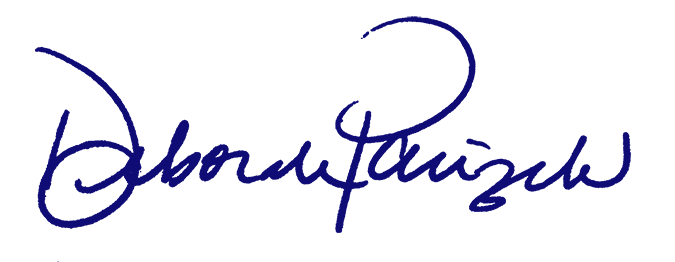 Deborah K. Parizek, SecretaryJanuary 9, 2024Date Certified